Rukavice, čepice, zahřejí nás nejvíce4. 1.- 8.1. 2021								Bc. Petra Moravcová 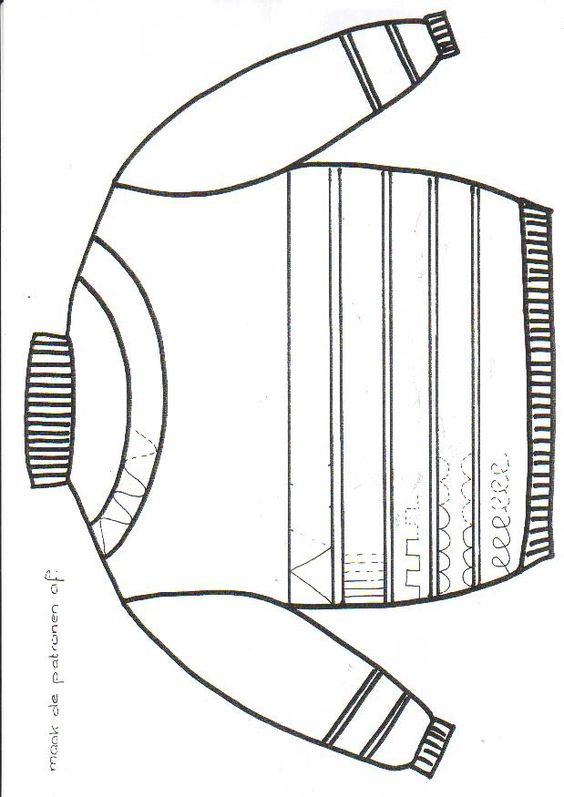 ¨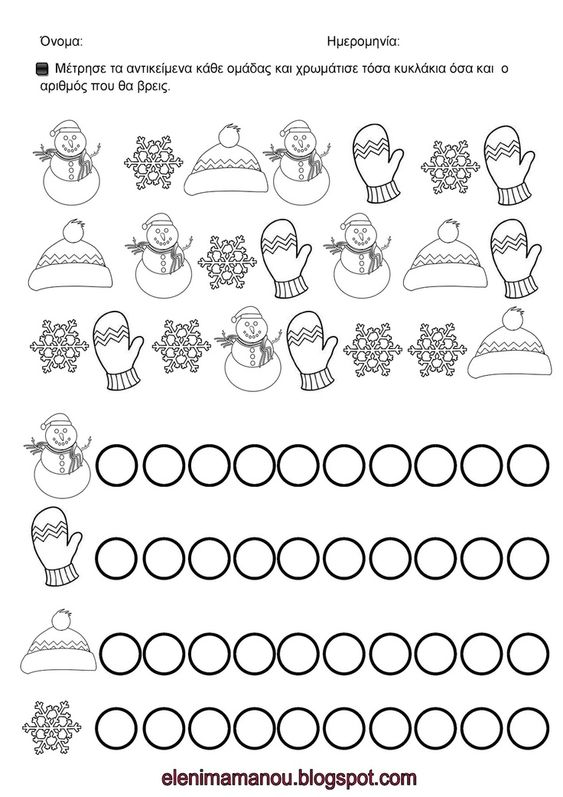 PONDĚLÍ4.1RH-Volný hra dětí v herně i u stolečku – tisk písmen z modelíny (přiřazování k obrázkům), hra v kočárky a panenkami, dřevěná autodráha, hra na koberci se zvířátky z moře.KK-Přivítání se po zimních prázdninách, povídání si o Vánocích – kdo jak je trávil. Seznámení s novým rokem – opakování měsíců, slavení SILVESTRA – motivace na HČ.PH-„Na vločku“ – modifikace Škatulata batulata)  HČ-„Výtvarná technika s voskovkami a vodovkami“ – na čtvrtku A4 děti nakreslí bílou voskovkou ohňostroj, poté barevnými vodovkami přemalují.ÚTERÝ5.1RH-volné rozhovory s dětmi, hra u stolečků – modelína, pískovnička, kinetický písek, v herně – hra v centrech aktivit (v obchodě, v kuchyňce), hra se stavebnicí KK-Přivítání se básní „Dobré ráno“, seznámení s programem dne, logochvilka – ústní gymnastika, říkanky na procvičování daných písmen.PH-„Závod – oblékání si rukavic, šály, čepice (vždy dva hráči proti sobě)HČ-Nácvik písně – Jaký by to asi bylo“Vysvětlení textu písněRozezpívání Dechová cvičeníSTŘEDA6.1RH-Děti si hrají v herně i u stolečku dle svého uvážení, prohlížejí knihy, navlékají korálky, oblékají panenky, hry v centrech aktivit.KK-Třídění, poznání, pojmenování obrázků oblečení, vytleskávání a vymýšlení slov na zadané písmeno.PCH-„Na sochy“HČ-„Nácvik básně“Opakování písní: Zimní, Za okny je mráz, Jaké by to asi bylo Grafomotorický pracovní list – Svetr ČTVRTEK7.1RH- Spontánní hra dětí – magnetická tabulka, puzzle, dřevěné kostky, stavebnice, volné rozhovory dětí mezi sebou – rozvoj komunikace a vyjadřování,...)KK-Hledání schovaných obrázků (oblečení) po třídě, pojmenování a vytleskání + určení začátečního písmena.PH-„Molekuly – do 10“HČ-„Cvičení s obručí – rozcvička, protažení, volné cviky dle zadání. Volná hra dětí v herně i u stolečku PÁTEK8.1RH-Děti si hrají v herně i u stolečku, kde rozvíjejí svoji fantazii, jemnou a hrubou motoriku, rozumovou stránku osobnosti a postřeh.KK-Rekapitulace celého týdne, opakování oblečení a částí lidského těla – ukazování na sobě. PH-„Na přání dětí“HČ-„Pracovní list“ – rozcvičení celé paže, loktu, zápěstí, prstů… předškolácí na volný papír píší písmena viz. předloha – vždy přiřazení k nějaké věci, zvířetiOpakování básně Opakování písně 